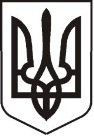                                                              У К Р А Ї Н АЛ У Г А Н С Ь К А    О Б Л А С Т ЬП О П А С Н Я Н С Ь К А    М І С Ь К А    Р А Д АШОСТОГО СКЛИКАННЯРОЗПОРЯДЖЕННЯміського голови12.10. 2018 р.                           м. Попасна                                                     № 242/1  Про переукладення трудового контрактуз Руденком О.Б. на новий строкВідповідно до п. 10 ч. 4 ст. 42 Закону України «Про місцеве самоврядування в Україні», п. 7.3 Статуту закладу:Переукласти трудовий контракт з директором ПОПАСНЯНСЬКОГО МІСЬКОГО СПОРТИВНОГО ЗАКЛАДУ «ВІДРОДЖЕННЯ» - РУДЕНКОМ Олександром Борисовичем на новий строк - з 18.10.2018 терміном на 6 (шість) місяців.Трудовий контракт укласти у встановленому законодавством порядку (відповідальний – юридичний відділ виконавчого комітету міської ради).Контроль за виконанням цього розпорядження залишаю за собою.Міський голова							         Ю.І. ОнищенкоКоваленко, 2-03-89